SERVIÇO PÚBLICO FEDERAL UNIVERSIDADE FEDERAL DE SANTA CATARINARELATÓRIO DE VIAGEM NACIONALIdentificação do servidorNome:	SIAPE:Cargo/Função:E-mail:	Ramal:Unidade/Órgão de exercício:Identificação do AfastamentoData de Saída:	Data de Chegada:Trecho de Ida:Identificar outros percursos:Trecho de Volta: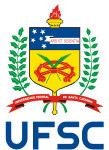 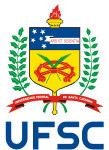 Alterações/Cancelamentos/No ShowInsira todas as informações e justificativas relativas a eventuais alterações realizadas na PCDP, tais como: cancelamento de trechos, alteração de bilhetes emitidos (com ou sem ônus para a Administração), não comparecimento ao local de embarqueDescrição:	Justificativa:Descrição sucinta da viagemDATA:	CIDADE:ATIVIDADES DESEMPENHADAS:Observações                                                                                                                                            Secretária de Educação a Distância  Observação: É obrigatório apresentação do Relatório de Viagem, como forma de prestação de contas, no prazo até   5 dias corridos, após o retorno ao local de origem pelo proposto. É necessário anexar certificado de participação e  bilhetes das passagens.